BULLETIN D’INSCRIPTION AU COLLOQUE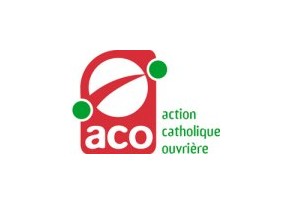 Région Ile de France         DU 14 NOVEMBRE 2020DE 14 heures 30 à 18 heures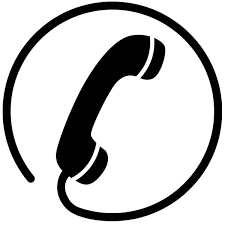 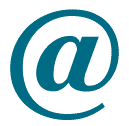 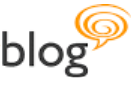 